/08 RM04228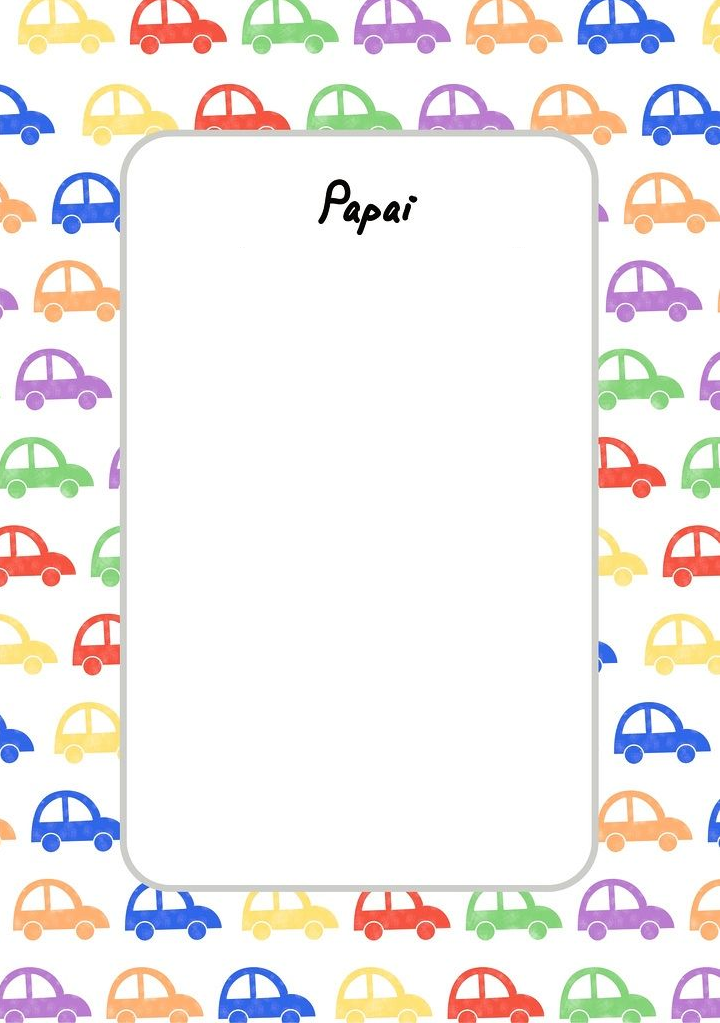 